School Closure Daily Planning- Garnet  ClassDATEReadingWritingMathematicsTopicThursday 28th JanuaryExploring how to answer retrieval questions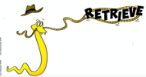 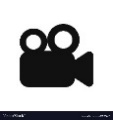 Answer the questions in full.Watch video explaining how we can use our reading, scanning and skimming skills to answer questions from the text.Can you answer the questions from the work sheet?Comparing myths and ledends.Watch the BBC  bitesize video to find out about myths.What is the difference bewtween a myth and a legend? Find out more about legends from the BBCCan you read the poster explaining the differences?Can you think of any legends you may have learnt about?Can you think of any myths? Can you look at the work sheet called ‘Quick write: myths and legends’ and follow the instructions? Can you use a thesaurus to help you find ambitious words. Could you use one of your new words from Pandora’s Box or your spellings to help you?Thesaurus: https://kids.wordsmyth.net/we/Efficient multiplication –different ways to calculateWhite RosePlease follow the video and complete the work sheets.ExtensionPlease have a go at the reasoning and problem solving sheet.ArtDiscuss the painting of Pandora’s box. Have a look at the painting of Pandora and her box and discuss some of the questions on the work sheet with someone near you.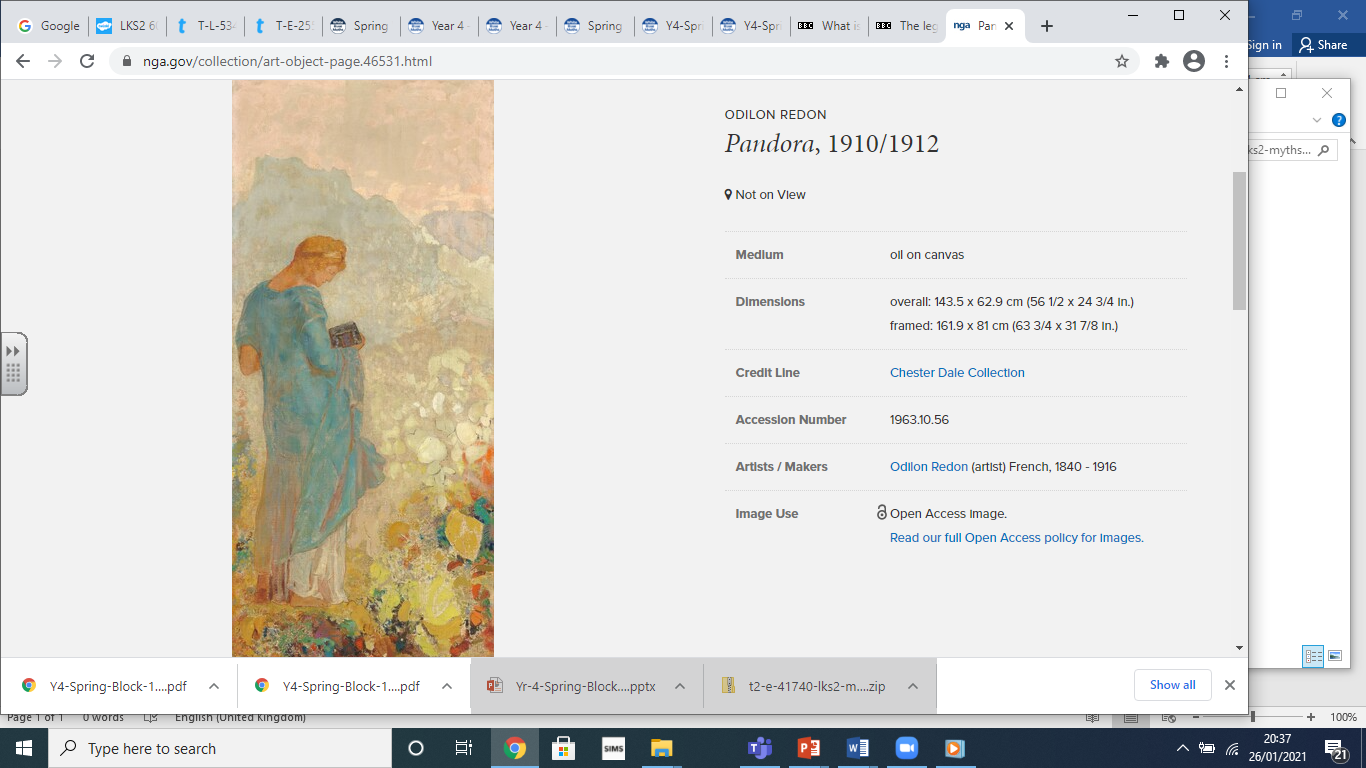 Can you make your very own Pandora’s Box? You could draw the box, find a cardboard box and decorates it or build one out of LEGO. Can you think of wht you would keep in your box? Can you make or draw something special to go in? https://www.literacyshed.com/story-starters.htmlOnline dictionary -https://kids.wordsmyth.net/we/Maths ideas:
Pixl –practise tables using the AppNrich -https://nrich.maths.org/primaryWorksheets to practise tables: http://www.snappymaths.com/Keeping active:Cosmic kids yoga –mainly on Youtube check with an adultGoNoodle -https://app.gonoodle.com/The Woodland trust - https://www.woodlandtrust.org.uk/support-us/act/your-school/resources/Joe Wicks daily work outCBBC: has lots of programmes from ‘Horrible Histories’ to ‘Operation Ouch’